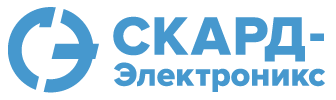 АНТЕННА ИЗМЕРИТЕЛЬНАЯ РУПОРНАЯ ШИРОКОПОЛОСНАЯП6-223КНПР. 464653.033Заводской №150623980ФОРМУЛЯРКНПР.464653.033 ФО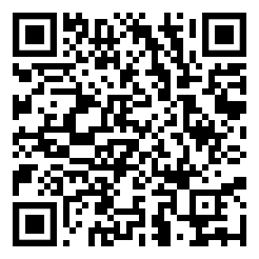 СОДЕРЖАНИЕСтр.1	ОБЩИЕ УКАЗАНИЯ	42	ОСНОВНЫЕ СВЕДЕНИЯ ОБ ИЗДЕЛИИ	43	ОСНОВНЫЕ ТЕХНИЧЕСКИЕ ДАННЫЕ	44	ИНДИВИДУАЛЬНЫЕ ОСОБЕННОСТИ ИЗДЕЛИЯ	65	КОМПЛЕКТНОСТЬ	76	РЕСУРСЫ, СРОКИ СЛУЖБЫ И ХРАНЕНИЯ. ГАРАНТИИ ИЗГОТОВИТЕЛЯ	87	КОНСЕРВАЦИЯ	98	СВИДЕТЕЛЬСТВО ОБ УПАКОВЫВАНИИ	109	СВИДЕТЕЛЬСТВО О ПРИЕМКЕ	1110	ДВИЖЕНИЕ П6-223 ПРИ ЭКСПЛУАТАЦИИ	1211	УЧЕТ РАБОТЫ П6-223	1512	УЧЕТ ТЕХНИЧЕСКОГО ОБСЛУЖИВАНИЯ	1913	УЧЕТ РАБОТЫ ПО БЮЛЛЕТЕНЯМ И УКАЗАНИЯМ	2014	РАБОТЫ ПРИ ЭКСПЛУАТАЦИИ	2115	ПЕРИОДИЧЕСКИЙ КОНТРОЛЬ ОСНОВНЫХ ЭКСПЛУАТАЦИОННЫХ И ТЕХНИЧЕСКИХ ХАРАКТЕРИСТИК	2216	СВЕДЕНИЯ О РЕКЛАМАЦИЯХ	2317	СВЕДЕНИЯ О ХРАНЕНИИ	2518	РЕМОНТ	2619	ОСОБЫЕ ОТМЕТКИ	3220	СВЕДЕНИЯ ОБ УТИЛИЗАЦИИ	3321	КОНТРОЛЬ СОСТОЯНИЯ ИЗДЕЛИЯ И ВЕДЕНИЯ ФОРМУЛЯРА	34ПРИЛОЖЕНИЕ А	35ПРИЛОЖЕНИЕ Б	36ОБЩИЕ УКАЗАНИЯПеред эксплуатацией необходимо изучить руководство по эксплуатации антенны измерительной рупорной широкополосной П6-223.Формуляр должен постоянно находиться с изделием.Все записи в формуляре (ФО) делаются только чернилами, отчетливо и аккуратно. При записи в ФО не допускаются записи карандашом, смывающимися чернилами и подчистки. Неправильная запись должна быть аккуратно зачеркнута и рядом записана новая, которую заверяет ответственное лицо. После подписи проставляют фамилию и инициалы ответственного лица, вместо подписи допускается проставлять личный штамп исполнителя.Учет работы производят в тех же единицах, что и ресурс работы.Обязательные отметки: даты ввода П6-223 (раздел 10) в эксплуатацию, постановки на хранение (раздел 7) и о проведении технического обслуживания (раздел 12).При передаче П6-223 на другое предприятие суммирующие записи по наработке заверяют печатью предприятия, передающего П6-223.Авторские права на изделие принадлежат АО «СКАРД - Электроникс»:все конструктивные и схематические решения, примененные в изделиях, являются интеллектуальной собственностью АО «СКАРД - Электроникс»;любое копирование, или применение использованных в изделии схемотехнических и конструктивных решений, а также использование изделия в качестве базовой технологии для разработки аналогичных изделий не допускается.ОСНОВНЫЕ СВЕДЕНИЯ ОБ ИЗДЕЛИИНаименование: антенна измерительная рупорная широкополосная П6-223.Обозначение: КНПР. 464653.033.Предприятие изготовитель: Акционерное Общество «СКАРД-Электроникс».Адрес предприятия изготовителя: г. Курск, ул. Карла Маркса 70Б, тел./факс (4712)390632.Дата изготовления изделия: 21 августа 2023 г.Заводской номер изделия: 150623980.Антенна измерительная рупорная широкополосная П6-223 внесена в государственный реестр средств измерений, регистрационный № 70142-18.Сертификат соответствия №  ВР 31.1.15991-2022 выданный СДС «Военный Регистр», ОССМК ООО «Центр инноваций и сертификации» удостоверяет, что СМК АО «СКАРД - Электроникс» соответствует требованиям ГОСТ Р ИСО 9001-2015 и ГОСТ РВ 0015-002-2020 применительно к разработке, производству и ремонту вооружения и военной техники; закупке, хранению и поставке продукции. Срок действия настоящего сертификата до 04.04.2025 г.ОСНОВНЫЕ ТЕХНИЧЕСКИЕ ДАННЫЕОсновные технические данные приведены в таблице 1.Таблица 1 Основные технические данные*По согласованию с ЗаказчикомПри необходимости производится контроль технических параметров изделия. Записи о контроле технических параметров изделия производятся в таблице 2. В графе таблицы «Наработка с начала эксплуатации» необходимо указывать параметр в соответствии с подразделом формуляра №6 «Ресурсы, сроки службы и хранение».Таблица 2 Записи о контроле технических параметров изделия Изделие не содержит драгметаллов.ИНДИВИДУАЛЬНЫЕ ОСОБЕННОСТИ ИЗДЕЛИЯПри транспортировании, во избежание смещений и ударов, антенны должны быть надежно упакованы и закреплены, а также защищены от воздействия атмосферных осадков.Не допускается перевозка в одном вагоне или кузове с антенной кислот, щелочей и подобных агрессивных материалов.При монтаже, эксплуатации и техническом обслуживании антенны не допускайте механических повреждений изделия.Отклонение параметров изделия от значений, указанных в таблице 1 формуляра, записываются в таблицу 3.Таблица 3 Отклонение параметровКОМПЛЕКТНОСТЬСостав изделия приведен в таблице 4.Таблица 4 Состав изделия* По согласованию с заказчиком.Ознакомиться или скачать эксплуатационную документацию на антенну Вы можете, отсканировав QR-код, размещённый на второй странице Формуляра.РЕСУРСЫ, СРОКИ СЛУЖБЫ И ХРАНЕНИЯ. ГАРАНТИИ ИЗГОТОВИТЕЛЯРесурс антенны до капитального ремонта: 36 месяцев.Гарантийный срок хранения антенны при отсутствии в воздухе паров кислот, щелочей и других агрессивных примесей в упаковке и консервации изготовителя:10 лет в отапливаемых хранилищах;5 лет в неотапливаемых хранилищах.Гарантийный срок эксплуатации: 18 месяцев.Указанный ресурс, срок службы и хранения действительны при соблюдении потребителем требований действующей эксплуатационной документации.линия отреза при поставке на экспортГарантийный срок хранения исчисляется со дня приёмки изделия ОТК (или ВП) на предприятии изготовителе. Гарантийный срок эксплуатации исчисляется со дня ввода антенны в эксплуатацию в пределах гарантийного срока хранения.Гарантийный срок эксплуатации продлевается на период от получения рекламации до введения антенны в эксплуатацию силами предприятия-изготовителя.Действие гарантийных обязательств прекращается при истечении гарантийного срока.Гарантии предприятия изготовителя не распространяются на неисправности, вызванные нарушением правил транспортировки, хранения и эксплуатации.Гарантии предприятия изготовителя снимаются:на неисправности, возникшие в результате воздействия окружающей среды (дождь, снег, град, гроза и т.п.), наступления форс-мажорных обстоятельств (пожар, наводнение, землетрясение и др.) или влияния случайных внешних факторов (броски напряжения в электрической сети и пр.):на неисправности, вызванные нарушением правил транспортировки, хранения и эксплуатации; на неисправности, вызванные ремонтом или модификацией изделия лицами, не уполномоченными на это Производителем;на изделие, имеющее внешние дефекты (явные механические повреждения).Гарантийное и послегарантийное техническое обслуживание, ремонт антенны производит АО «СКАРД-Электроникс» по адресу:Россия, 305021, Курск, ул. Карла Маркса 70Б, Тел/факс: +7 (4712) 390-632, 390-786, e-mail: info@skard.ru КОНСЕРВАЦИЯСведения о консервации, расконсервации и переконсервации П6-223 записываются потребителем в таблицу 5.Таблица 5 Сведения о консервации, расконсервации и переконсервацииСВИДЕТЕЛЬСТВО ОБ УПАКОВЫВАНИИСВИДЕТЕЛЬСТВО О ПРИЕМКЕизготовлен(а) и принят(а) в соответствии с обязательными требованиями государственных стандартов, действующей технической документацией и признан(а) годным(ой) для эксплуатации.ДВИЖЕНИЕ П6-223 ПРИ ЭКСПЛУАТАЦИИТаблица 6 Прием и передача П6-223Таблица 7 Сведения о закреплении П6-223 при эксплуатацииТаблица 8 Движение П6-223 при эксплуатацииУЧЕТ РАБОТЫ П6-223Таблица 9 Сведения о продолжительности работы П6-223УЧЕТ ТЕХНИЧЕСКОГО ОБСЛУЖИВАНИЯТаблица 10 Учёт технического обслуживанияУЧЕТ РАБОТЫ ПО БЮЛЛЕТЕНЯМ И УКАЗАНИЯМТаблица 11 Учёт работы по бюллетеням и указаниямРАБОТЫ ПРИ ЭКСПЛУАТАЦИИУчет выполнения работ. Записи о внеплановых работах по текущему ремонту антенны при эксплуатации, включая замену отдельных составных частей потребитель вносит в Таблицу 12.Таблица 12 Записи о внеплановых работах по текущему ремонтуОсобые замечания по эксплуатации и аварийным случаям. Потребителем в произвольной форме выполняются записи содержащие сведения об основных замечаниях по эксплуатации и данные по аварийным случаям, возникшим из-за неисправности изделия, а также о принятых мерах по их устранению.ПЕРИОДИЧЕСКИЙ КОНТРОЛЬ ОСНОВНЫХ ЭКСПЛУАТАЦИОННЫХ И ТЕХНИЧЕСКИХ ХАРАКТЕРИСТИК15.1 Периодический контроль основных эксплуатационных и технических характеристик антенны проводится в соответствии с методикой поверки КНПР.464653.033 МП. Записи о результатах контроля потребитель вносит в Таблицу 13.Т а б л и ц а 13 – Результаты периодического контроля основных эксплуатационных и технических характеристик.* - по согласованию с заказчиком расширенная неопределённость измерения коэффициента усиления может быть изменена на 1дБ.СВЕДЕНИЯ О РЕКЛАМАЦИЯХ16.1. В случае выявления неисправности в период гарантийного срока или при обнаружении некомплектности, потребитель должен предъявить рекламацию АО «СКАРД-Электроникс».16.2. Рекламацию не предъявляют:по истечению гарантийного срока;при нарушениях потребителем правил эксплуатации, хранения, транспортирования, предусмотренных эксплуатационной документацией.16.3. Все предъявленные рекламации их краткое содержание и меры принятые по ним регистрируют в листе регистрации рекламаций, таблица 14.Таблица 14 Лист регистрации рекламацийСВЕДЕНИЯ О ХРАНЕНИИТаблица 15 Сведения о храненииРЕМОНТОСОБЫЕ ОТМЕТКИСВЕДЕНИЯ ОБ УТИЛИЗАЦИИПосле принятия решения о невозможности восстановления антенны или выработки ресурса изделие подлежит утилизации. Изделие разбирается.Особых мер безопасности при выполнении указанных работ не требуется. При проведении работ по утилизации антенны следует руководствоваться действующими на предприятии нормативными документами по безопасности труда, правилами технической эксплуатации электроприборов и правилами техники безопасности при эксплуатации электроприборов.КОНТРОЛЬ СОСТОЯНИЯ ИЗДЕЛИЯ И ВЕДЕНИЯ ФОРМУЛЯРАЗаписи должностных лиц, проводивших контроль состояния изделия и ведения формуляра, производятся в таблице 16.Таблица 16 Контроль состояния изделия и ведения формуляраПРИЛОЖЕНИЕ АГрафик зависимости коэффициента усиления антенны измерительной рупорной широкополосной П6-223 от частоты.ПРИЛОЖЕНИЕ БЗначения коэффициента усиления и коэффициента калибровки антенны П6-223 зав. №150623980 для заданной частотыТаблица Б.1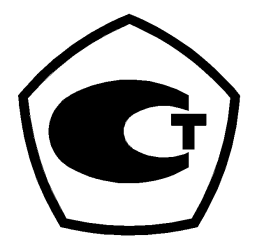 Наименование параметра Данныепо ТУДиапазон частот, ГГц0,8 ÷ 18Коэффициент усиления в диапазоне частот, дБ, не менее6,0Пределы погрешности коэффициента усиления антенны, дБ± 2,0Тип СВЧ соединителя*SMA (N) розеткаТип поляризацииЛинейнаяКСВН входа антенны, не более2,5Габаритные размеры не более, мм343,5×322,5×312,5Масса антенны, кг, не более2,4ДатаПричина контроляНаработка с начала эксплуатацииРезультат контроляРезультат контроляРезультат контроляДолжность, фамилия и подпись проводящего контрольДатаПричина контроляНаработка с начала эксплуатацииДолжность, фамилия и подпись проводящего контрольНаименование параметраЗначение№ п/пНаименование изделияОбозначение изделияКол.шт.Заводской номерАнтенна измерительная рупорная широкополосная П6-223КНПР.464653.0331150623980Эксплуатационная документацияЭксплуатационная документацияЭксплуатационная документацияЭксплуатационная документацияЭксплуатационная документацияФормулярКНПР.464653.033 ФО1нетРуководство по эксплуатации*КНПР.464653.033 РЭ-нетМетодика поверки*КНПР.464653.033 МП-нетПрочие изделияПрочие изделияПрочие изделияПрочие изделияПрочие изделияКронштейн для крепления антенны АК-02*КНПР. 301532.0211нетКороб транспортировочный*-1нетДатаНаименование работыСрок действия; годыДолжность, фамилия и подписьАнтенна измерительная рупорная широкополосная П6-223КНПР.464653.033№ 150623980наименование  изделия  обозначение заводской  номерУпакован (а): Акционерным Обществом «СКАРД – Электроникс»наименование  или  код  изготовителясогласно требованиям, предусмотренным в действующей технической документации.регулировщикБелоусов С.И.должностьличная подписьрасшифровка подписичисло, месяц, годАнтенна измерительная рупорная широкополосная П6-223КНПР.464653.033№ 150623980наименование  изделия обозначение заводской  номерЗаместитель генерального директора по качеству - начальник ОТК и КЗаместитель генерального директора по качеству - начальник ОТК и КЗаместитель генерального директора по качеству - начальник ОТК и КЗаместитель генерального директора по качеству - начальник ОТК и КЗаместитель генерального директора по качеству - начальник ОТК и КИвлева Е.В.Штамп ОТКличная подписьрасшифровка подписичисло, месяц,  годлиния отреза при поставке на экспортлиния отреза при поставке на экспортлиния отреза при поставке на экспортлиния отреза при поставке на экспортлиния отреза при поставке на экспортИнженер Инженер Инженер Инженер Инженер Захаров А.М.МПличная подписьрасшифровка подписиПо доверенности№195 от 18 апреля 2022 г.число, месяц,  год Заказчик (при наличии)Заказчик (при наличии)МПличная подписьрасшифровка подписичисло, месяц,  годДатаСостояние изделияОснование (наименование, номер и дата документа)Предприятие, должность и подписьПредприятие, должность и подписьПримечаниеДатаСостояние изделияОснование (наименование, номер и дата документа)сдавшегопринявшегоПримечаниеНаименование изделия (составной части) и обозначениеДолжность, фамилия и инициалыОснование (наименование, номер и дата документа)Основание (наименование, номер и дата документа)ПримечаниеНаименование изделия (составной части) и обозначениеДолжность, фамилия и инициалызакреплениеоткреплениеПримечаниеДата установ-киГде установленоДата снятияНаработкаНаработкаПричина снятияПодпись лица, проводившего установку (снятие)Дата установ-киГде установленоДата снятияс начала эксплуатациипосле последнего ремонта Причина снятияПодпись лица, проводившего установку (снятие)ДатаЦель работыВремяВремяПродолжи-тельность работыНаработкаНаработкаКто проводит работуДолжность, фамилия и подпись ведущего формулярДатаЦель работыначало работыокончание работыПродолжи-тельность работыпосле последнего ремонтас начала  эксплуата-цииКто проводит работуДолжность, фамилия и подпись ведущего формулярДатаВид техничес-кого обслужи-ванияНаработкаНаработкаОснование (наименование, номер и дата документа)Должность, фамилия и подписьДолжность, фамилия и подписьПримечаниеДатаВид техничес-кого обслужи-ванияпосле последне-го ремонтас начала эксплуа-тацииОснование (наименование, номер и дата документа)выпол-нившего работупрове-рившего работуПримечаниеНомер бюллетеня(указания)Краткое содержание работыУстановлен- ный срок выполненияДата выполненияДолжность, фамилия и подписьДолжность, фамилия и подписьНомер бюллетеня(указания)Краткое содержание работыУстановлен- ный срок выполненияДата выполнениявыполнившего работупроверившего работуДатаНаименование работы и причина ее выполненияДолжность, фамилия и подписьДолжность, фамилия и подписьПримечаниеДатаНаименование работы и причина ее выполнениявыполнившего работупроверившего работуПримечаниеНаименование и единица измерения проверяемой характеристикиНоминальное значениеПредельное отклонениеПериодичность контроляРезультаты контроляРезультаты контроляРезультаты контроляРезультаты контроляРезультаты контроляРезультаты контроляНаименование и единица измерения проверяемой характеристикиНоминальное значениеПредельное отклонениеПериодичность контролядатазначениедатазначениедатазначениеКоэффициент усиления антенны в диапазоне частот, дБ, не менее6,024 мес.Пределы погрешности коэффициента усиления антенны, дБ*± 2,024 мес.КСВН входа антенны, не более2,524 мес.Заключение о годности для дальнейшей эксплуатацииЗаключение о годности для дальнейшей эксплуатацииЗаключение о годности для дальнейшей эксплуатацииЗаключение о годности для дальнейшей эксплуатацииКоэффициент усиления антенны в диапазоне частот, дБ, не менее6,024 мес.Пределы погрешности коэффициента усиления антенны, дБ*± 2,024 мес.КСВН входа антенны, не более2,524 мес.Заключение о годности для дальнейшей эксплуатацииЗаключение о годности для дальнейшей эксплуатацииЗаключение о годности для дальнейшей эксплуатацииЗаключение о годности для дальнейшей эксплуатацииКоэффициент усиления антенны в диапазоне частот, дБ, не менее6,024 мес.Пределы погрешности коэффициента усиления антенны, дБ*± 2,024 мес.КСВН входа антенны, не более2,524 мес.Заключение о годности для дальнейшей эксплуатацииЗаключение о годности для дальнейшей эксплуатацииЗаключение о годности для дальнейшей эксплуатацииЗаключение о годности для дальнейшей эксплуатацииНомер и дата уведомленияКраткое содержание рекламацииМеры, принятые по устранению отказов, и результаты гарантийного ремонта (номер и дата рекламационного акта)Дата ввода П6-223 в эксплуатацию (номер и дата акта удовлетворения рекламации)Время, на которое продлен гарантийный срокДолжность, фамилия и подпись лица, производившего гарантийный ремонтДата Дата Условия храненияВид храненияПримечаниеприемки на хранениеснятия с храненияУсловия храненияВид храненияПримечаниеКРАТКИЕ ЗАПИСИ О ПРОИЗВЕДЕННОМ РЕМОНТЕКРАТКИЕ ЗАПИСИ О ПРОИЗВЕДЕННОМ РЕМОНТЕКРАТКИЕ ЗАПИСИ О ПРОИЗВЕДЕННОМ РЕМОНТЕКРАТКИЕ ЗАПИСИ О ПРОИЗВЕДЕННОМ РЕМОНТЕКРАТКИЕ ЗАПИСИ О ПРОИЗВЕДЕННОМ РЕМОНТЕКРАТКИЕ ЗАПИСИ О ПРОИЗВЕДЕННОМ РЕМОНТЕ№наименование изделияобозначениеобозначениезаводской номерпредприятиедатадатаНаработка с начала эксплуатациипараметр, характеризующий ресурс или срок службыпараметр, характеризующий ресурс или срок службыпараметр, характеризующий ресурс или срок службыпараметр, характеризующий ресурс или срок службыНаработка после последнего ремонта параметр, характеризующий ресурс или срок службыпараметр, характеризующий ресурс или срок службыпараметр, характеризующий ресурс или срок службыпараметр, характеризующий ресурс или срок службыПричина поступления в ремонтСведения о произведенном  ремонтевид ремонта и краткие сведения о ремонтевид ремонта и краткие сведения о ремонтевид ремонта и краткие сведения о ремонтевид ремонта и краткие сведения о ремонтеДАННЫЕ ПРИЕМО-СДАТОЧНЫХ ИСПЫТАНИЙСвидетельство о приемке и гарантииСвидетельство о приемке и гарантииСвидетельство о приемке и гарантииСвидетельство о приемке и гарантииСвидетельство о приемке и гарантииСвидетельство о приемке и гарантииСвидетельство о приемке и гарантииСвидетельство о приемке и гарантии№наименование изделиянаименование изделияобозначениеобозначениеобозначениезаводской номервид ремонтавид ремонтанаименование предприятия, условное обозначениенаименование предприятия, условное обозначениенаименование предприятия, условное обозначениенаименование предприятия, условное обозначениенаименование предприятия, условное обозначениесогласновид документавид документавид документавид документавид документавид документавид документавид документаПринят(а) в соответствии с обязательными требованиями государственных стандартов, действующей технической документацией и признан(а) годным(ой) для эксплуатации.Принят(а) в соответствии с обязательными требованиями государственных стандартов, действующей технической документацией и признан(а) годным(ой) для эксплуатации.Принят(а) в соответствии с обязательными требованиями государственных стандартов, действующей технической документацией и признан(а) годным(ой) для эксплуатации.Принят(а) в соответствии с обязательными требованиями государственных стандартов, действующей технической документацией и признан(а) годным(ой) для эксплуатации.Принят(а) в соответствии с обязательными требованиями государственных стандартов, действующей технической документацией и признан(а) годным(ой) для эксплуатации.Принят(а) в соответствии с обязательными требованиями государственных стандартов, действующей технической документацией и признан(а) годным(ой) для эксплуатации.Принят(а) в соответствии с обязательными требованиями государственных стандартов, действующей технической документацией и признан(а) годным(ой) для эксплуатации.Принят(а) в соответствии с обязательными требованиями государственных стандартов, действующей технической документацией и признан(а) годным(ой) для эксплуатации.Ресурс до очередного ремонта  Ресурс до очередного ремонта  параметр,  определяющий  ресурспараметр,  определяющий  ресурспараметр,  определяющий  ресурспараметр,  определяющий  ресурсв течение срока службыв течение срока службылет(года), в том числе срок хранения(года), в том числе срок хранения(года), в том числе срок хранения(года), в том числе срок храненияусловия  хранения лет (года).условия  хранения лет (года).условия  хранения лет (года).условия  хранения лет (года).Исполнитель ремонта гарантирует соответствие изделия требованиям действующей  технической документации  при соблюдении потребителем требований действующей эксплуатационной документации.Исполнитель ремонта гарантирует соответствие изделия требованиям действующей  технической документации  при соблюдении потребителем требований действующей эксплуатационной документации.Исполнитель ремонта гарантирует соответствие изделия требованиям действующей  технической документации  при соблюдении потребителем требований действующей эксплуатационной документации.Исполнитель ремонта гарантирует соответствие изделия требованиям действующей  технической документации  при соблюдении потребителем требований действующей эксплуатационной документации.Исполнитель ремонта гарантирует соответствие изделия требованиям действующей  технической документации  при соблюдении потребителем требований действующей эксплуатационной документации.Исполнитель ремонта гарантирует соответствие изделия требованиям действующей  технической документации  при соблюдении потребителем требований действующей эксплуатационной документации.Исполнитель ремонта гарантирует соответствие изделия требованиям действующей  технической документации  при соблюдении потребителем требований действующей эксплуатационной документации.Исполнитель ремонта гарантирует соответствие изделия требованиям действующей  технической документации  при соблюдении потребителем требований действующей эксплуатационной документации.Начальник ОТКНачальник ОТКНачальник ОТКНачальник ОТКНачальник ОТКШтамп ОТКШтамп ОТКШтамп ОТКШтамп ОТКличная  подписьрасшифровка подписичисло, месяц, годКРАТКИЕ ЗАПИСИ О ПРОИЗВЕДЕННОМ РЕМОНТЕКРАТКИЕ ЗАПИСИ О ПРОИЗВЕДЕННОМ РЕМОНТЕКРАТКИЕ ЗАПИСИ О ПРОИЗВЕДЕННОМ РЕМОНТЕКРАТКИЕ ЗАПИСИ О ПРОИЗВЕДЕННОМ РЕМОНТЕКРАТКИЕ ЗАПИСИ О ПРОИЗВЕДЕННОМ РЕМОНТЕКРАТКИЕ ЗАПИСИ О ПРОИЗВЕДЕННОМ РЕМОНТЕ№наименование изделияобозначениеобозначениезаводской номерпредприятиедатадатаНаработка с начала эксплуатациипараметр, характеризующий ресурс или срок службыпараметр, характеризующий ресурс или срок службыпараметр, характеризующий ресурс или срок службыпараметр, характеризующий ресурс или срок службыНаработка после последнего ремонта параметр, характеризующий ресурс или срок службыпараметр, характеризующий ресурс или срок службыпараметр, характеризующий ресурс или срок службыпараметр, характеризующий ресурс или срок службыПричина поступления в ремонтСведения о произведенном ремонтевид ремонта и краткие сведения о ремонтевид ремонта и краткие сведения о ремонтевид ремонта и краткие сведения о ремонтевид ремонта и краткие сведения о ремонтеДАННЫЕ ПРИЕМО-СДАТОЧНЫХ ИСПЫТАНИЙСвидетельство о приемке и гарантииСвидетельство о приемке и гарантииСвидетельство о приемке и гарантииСвидетельство о приемке и гарантииСвидетельство о приемке и гарантииСвидетельство о приемке и гарантииСвидетельство о приемке и гарантии№наименование изделияобозначениеобозначениеобозначениезаводской номервид ремонтанаименование предприятия, условное обозначениенаименование предприятия, условное обозначениенаименование предприятия, условное обозначениенаименование предприятия, условное обозначениенаименование предприятия, условное обозначениесогласновид документавид документавид документавид документавид документаПринят(а) в соответствии с обязательными требованиями государственных стандартов, действующей технической документацией и признан(а) годным(ой) для эксплуатации.Принят(а) в соответствии с обязательными требованиями государственных стандартов, действующей технической документацией и признан(а) годным(ой) для эксплуатации.Принят(а) в соответствии с обязательными требованиями государственных стандартов, действующей технической документацией и признан(а) годным(ой) для эксплуатации.Принят(а) в соответствии с обязательными требованиями государственных стандартов, действующей технической документацией и признан(а) годным(ой) для эксплуатации.Принят(а) в соответствии с обязательными требованиями государственных стандартов, действующей технической документацией и признан(а) годным(ой) для эксплуатации.Принят(а) в соответствии с обязательными требованиями государственных стандартов, действующей технической документацией и признан(а) годным(ой) для эксплуатации.Принят(а) в соответствии с обязательными требованиями государственных стандартов, действующей технической документацией и признан(а) годным(ой) для эксплуатации.Ресурс до очередного ремонта  параметр,  определяющий  ресурспараметр,  определяющий  ресурспараметр,  определяющий  ресурспараметр,  определяющий  ресурсв течение срока службылет(года), в том числе срок хранения(года), в том числе срок хранения(года), в том числе срок храненияусловия  хранения лет (года).условия  хранения лет (года).условия  хранения лет (года).условия  хранения лет (года).Исполнитель ремонта гарантирует соответствие изделия требованиям действующей  технической документации при соблюдении потребителем требований действующей эксплуатационной документации.Исполнитель ремонта гарантирует соответствие изделия требованиям действующей  технической документации при соблюдении потребителем требований действующей эксплуатационной документации.Исполнитель ремонта гарантирует соответствие изделия требованиям действующей  технической документации при соблюдении потребителем требований действующей эксплуатационной документации.Исполнитель ремонта гарантирует соответствие изделия требованиям действующей  технической документации при соблюдении потребителем требований действующей эксплуатационной документации.Исполнитель ремонта гарантирует соответствие изделия требованиям действующей  технической документации при соблюдении потребителем требований действующей эксплуатационной документации.Исполнитель ремонта гарантирует соответствие изделия требованиям действующей  технической документации при соблюдении потребителем требований действующей эксплуатационной документации.Исполнитель ремонта гарантирует соответствие изделия требованиям действующей  технической документации при соблюдении потребителем требований действующей эксплуатационной документации.Начальник ОТКНачальник ОТКНачальник ОТКНачальник ОТКНачальник ОТКШтамп ОТКШтамп ОТКличная  подписьрасшифровка подписичисло, месяц, годКРАТКИЕ ЗАПИСИ О ПРОИЗВЕДЕННОМ РЕМОНТЕКРАТКИЕ ЗАПИСИ О ПРОИЗВЕДЕННОМ РЕМОНТЕКРАТКИЕ ЗАПИСИ О ПРОИЗВЕДЕННОМ РЕМОНТЕКРАТКИЕ ЗАПИСИ О ПРОИЗВЕДЕННОМ РЕМОНТЕКРАТКИЕ ЗАПИСИ О ПРОИЗВЕДЕННОМ РЕМОНТЕКРАТКИЕ ЗАПИСИ О ПРОИЗВЕДЕННОМ РЕМОНТЕ№наименование изделияобозначениеобозначениезаводской номерпредприятиедатадатаНаработка с начала эксплуатациипараметр, характеризующий ресурс или срок службыпараметр, характеризующий ресурс или срок службыпараметр, характеризующий ресурс или срок службыпараметр, характеризующий ресурс или срок службыНаработка после последнего ремонта параметр, характеризующий ресурс или срок службыпараметр, характеризующий ресурс или срок службыпараметр, характеризующий ресурс или срок службыпараметр, характеризующий ресурс или срок службыПричина поступления в ремонтСведения о произведенном  ремонтевид ремонта и краткие сведения о ремонтевид ремонта и краткие сведения о ремонтевид ремонта и краткие сведения о ремонтевид ремонта и краткие сведения о ремонтеДАННЫЕ ПРИЕМО-СДАТОЧНЫХ ИСПЫТАНИЙСвидетельство о приемке и гарантииСвидетельство о приемке и гарантииСвидетельство о приемке и гарантииСвидетельство о приемке и гарантииСвидетельство о приемке и гарантииСвидетельство о приемке и гарантииСвидетельство о приемке и гарантии№наименование изделияобозначениеобозначениеобозначениезаводской номервид ремонтанаименование предприятия, условное обозначениенаименование предприятия, условное обозначениенаименование предприятия, условное обозначениенаименование предприятия, условное обозначениенаименование предприятия, условное обозначениесогласновид документавид документавид документавид документавид документаПринят(а) в соответствии с обязательными требованиями государственных стандартов, действующей технической документацией и признан(а) годным(ой) для эксплуатации.Принят(а) в соответствии с обязательными требованиями государственных стандартов, действующей технической документацией и признан(а) годным(ой) для эксплуатации.Принят(а) в соответствии с обязательными требованиями государственных стандартов, действующей технической документацией и признан(а) годным(ой) для эксплуатации.Принят(а) в соответствии с обязательными требованиями государственных стандартов, действующей технической документацией и признан(а) годным(ой) для эксплуатации.Принят(а) в соответствии с обязательными требованиями государственных стандартов, действующей технической документацией и признан(а) годным(ой) для эксплуатации.Принят(а) в соответствии с обязательными требованиями государственных стандартов, действующей технической документацией и признан(а) годным(ой) для эксплуатации.Принят(а) в соответствии с обязательными требованиями государственных стандартов, действующей технической документацией и признан(а) годным(ой) для эксплуатации.Ресурс до  очередного ремонта  параметр,  определяющий  ресурспараметр,  определяющий  ресурспараметр,  определяющий  ресурспараметр,  определяющий  ресурсв течение срока службылет(года), в том числе срок хранения(года), в том числе срок хранения(года), в том числе срок храненияусловия  хранения лет (года).условия  хранения лет (года).условия  хранения лет (года).условия  хранения лет (года).Исполнитель ремонта гарантирует соответствие изделия требованиям действующей  технической документации при соблюдении потребителем требований действующей эксплуатационной документации.Исполнитель ремонта гарантирует соответствие изделия требованиям действующей  технической документации при соблюдении потребителем требований действующей эксплуатационной документации.Исполнитель ремонта гарантирует соответствие изделия требованиям действующей  технической документации при соблюдении потребителем требований действующей эксплуатационной документации.Исполнитель ремонта гарантирует соответствие изделия требованиям действующей  технической документации при соблюдении потребителем требований действующей эксплуатационной документации.Исполнитель ремонта гарантирует соответствие изделия требованиям действующей  технической документации при соблюдении потребителем требований действующей эксплуатационной документации.Исполнитель ремонта гарантирует соответствие изделия требованиям действующей  технической документации при соблюдении потребителем требований действующей эксплуатационной документации.Исполнитель ремонта гарантирует соответствие изделия требованиям действующей  технической документации при соблюдении потребителем требований действующей эксплуатационной документации.Начальник ОТКНачальник ОТКНачальник ОТКНачальник ОТКНачальник ОТКШтамп ОТКШтамп ОТКличная  подписьрасшифровка подписичисло, месяц, годДатаВид контроляДолжность проверяющегоЗаключение и оценка проверяющегоЗаключение и оценка проверяющегоПодпись проверяющегоОтметка об устранении замечания и подписьДатаВид контроляДолжность проверяющегопо состоянию изделияпо ведению формуляраПодпись проверяющегоОтметка об устранении замечания и подписьЧастота, ГГцКоэффициент усиления, дБКоэффициент калибровки, дБ(м-1)0,87,520,81,07,922,31,58,725,02,09,526,72,59,728,53,010,229,63,510,230,94,010,431,94,510,732,65,011,233,05,511,034,06,011,434,46,512,534,07,012,734,47,513,234,58,013,235,18,513,435,49,013,735,69,513,736,110,014,036,210,514,236,411,014,436,711,513,937,512,014,437,412,514,437,813,014,538,013,514,738,114,014,938,214,514,039,515,014,439,315,514,339,716,013,940,416,513,041,617,013,741,117,513,641,518,013,342,0Итого в формуляре пронумеровано страниц 36Заместитель генерального директора по качеству - начальник ОТК и КИвлева Е.В.Штамп ОТКличная подписьрасшифровка подписиШтамп ОТКчисло, месяц, год